BARLETTA CARGO BIKE IDENTIFICATIONCURRENT AS AT JANUARY 2019Generation 1 – 3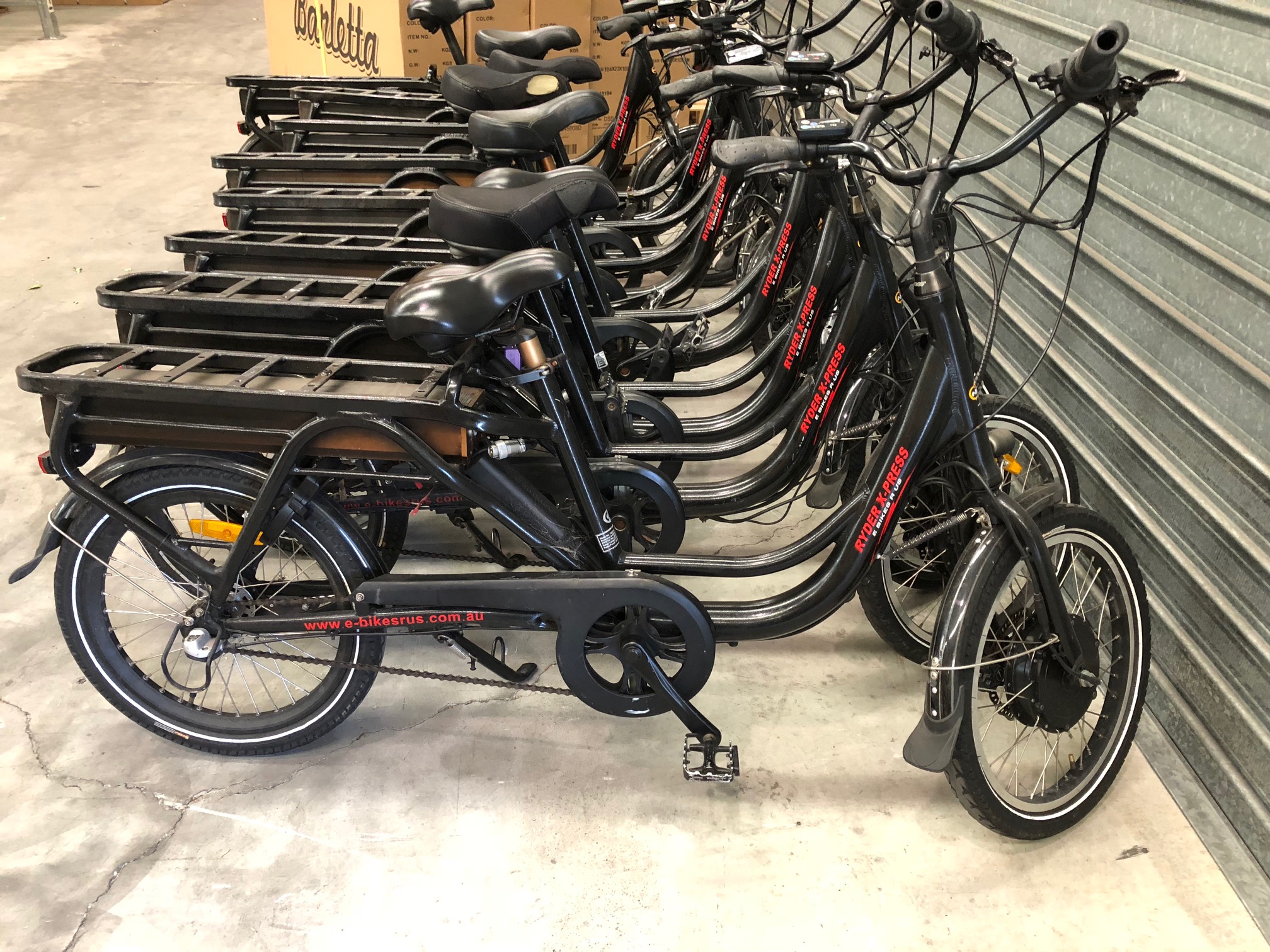 Black frame20” wheelsBafang front wheel drive 48VFront disc brake with motor cut out lever / Rear roller brakeBattery under rear carrierShimano 3 speed internal hub Quill type handlebar stemGeneration 4 – the same bike as in the above photo but with rear disc brakesBlack frame20” wheelsBafang front wheel drive 48VFront and rear disc brakes with motor cut out leverBattery under rear carrierShimano 3 speed internal hub Quill type handlebar stemGeneration 5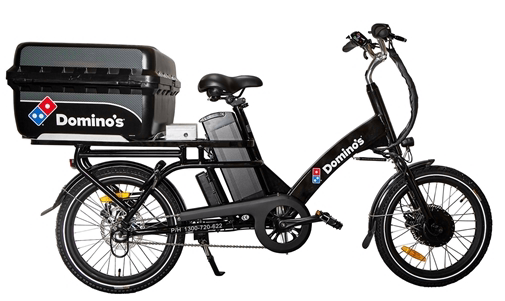 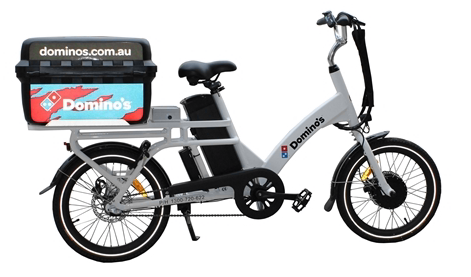 Black or white frame20” wheelsBafang SW.02 motor front wheel drive 48VFront and rear hydraulic disc brakes with motor cut out leversBattery behind seat tubeShimano Silent Clutch 3 speed internal hubQuill type handlebar stemGeneration 6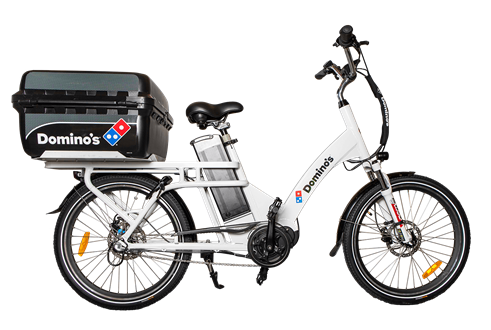 White frame24” wheelsBafang mid drive 48VFront and rear hydraulic disc brakes (no cut outs)Battery behind seat tubeShimano 3 speed internal hubQuill type handlebar stemGeneration 7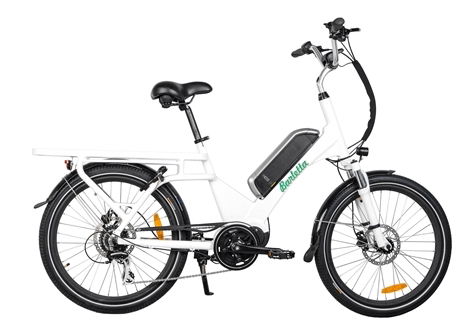 White frame24” wheelsBafang mid drive 48VFront and rear hydraulic disc brakesBattery on frame down tubeShimano 7 or 8 speed cassette derailleur gearsQuill type handlebar stemGeneration 8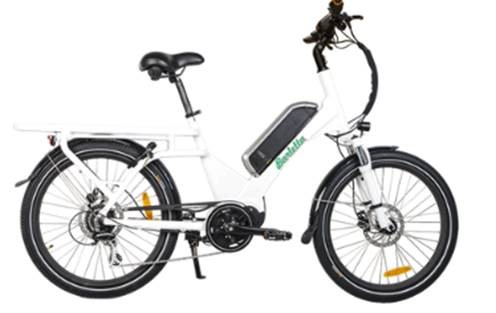 White frame with single or dual downtube24” wheelsBafang mid drive 48VFront and rear hydraulic disc brakesBattery on frame down tubeShimano 8 speed cassette derailleur gearsAhead type handlebar stemGeneration 9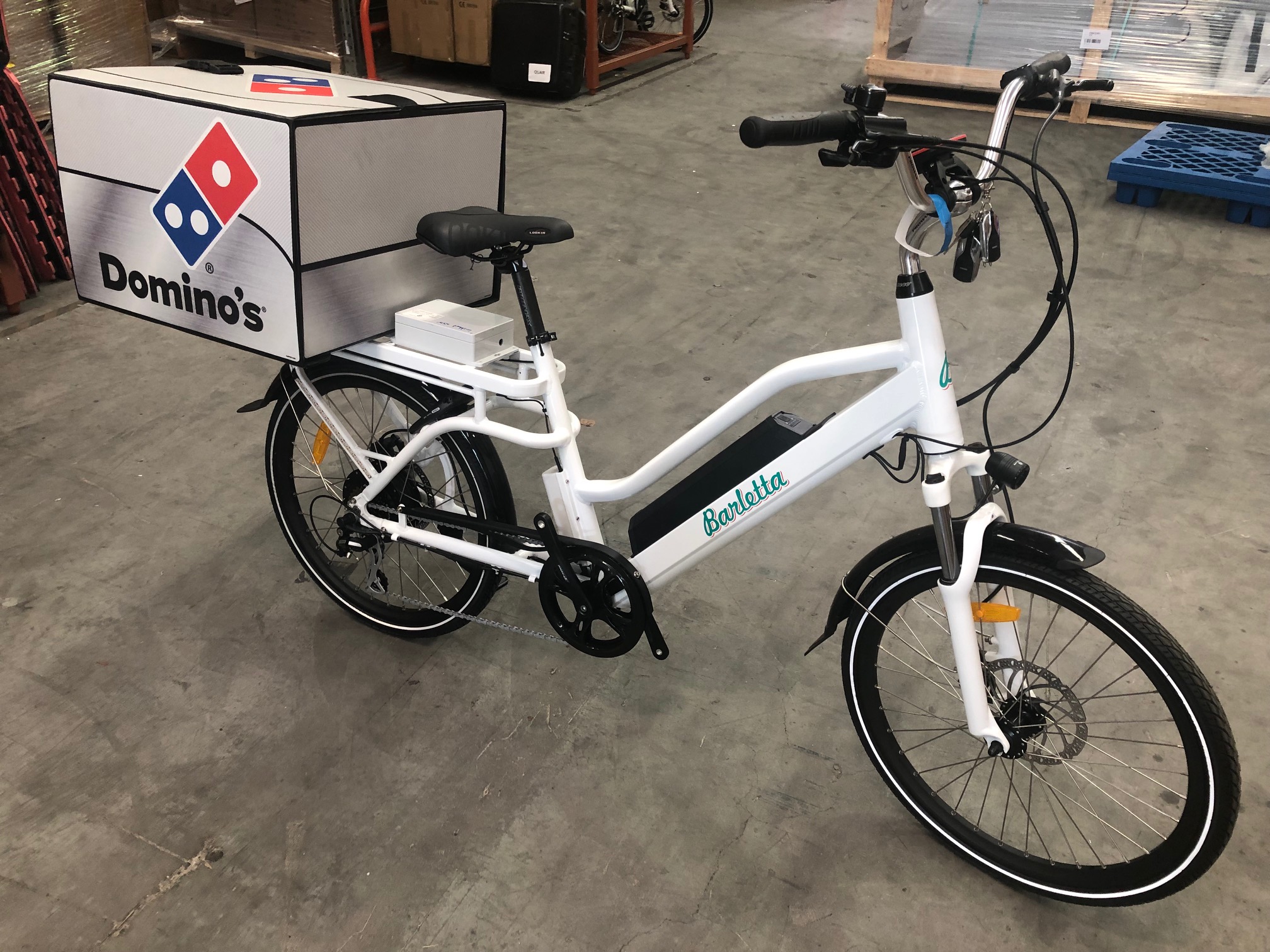 Dual down tube frame with integrated battery24” wheelsBafang rear hub drive 48VFront and rear hydraulic disc brakes7 speed screw on derailleur gearsBattery integrated in frame down tubeQuill type handlebar stemKingmeter displaySumo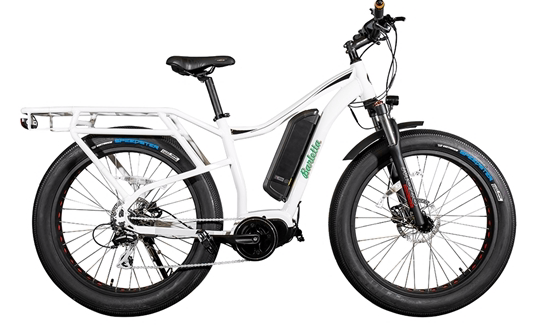 White cruiser frame26” fat wheelsBafang mid drive 48VFront and rear hydraulic disc brakesBattery on frame down tubeShimano 8 speed cassette derailleur gearsAhead type handlebar stemMajor changes between models highlighted